О проведении плановой  выездной проверки сельского поселения Кандринский сельсовет муниципального района Туймазинский район Республики Башкортостан	17 октября 2017 года Управлением Россельхознадзора по Республике Башкортостан проведена плановая выездная проверка в отношении администрации сельского поселения Кандринский сельсовет муниципального района Туймазинский район Республики Башкортостан. В ходе  проверки  нарушений  земельного  законодательства  не  выявлено. 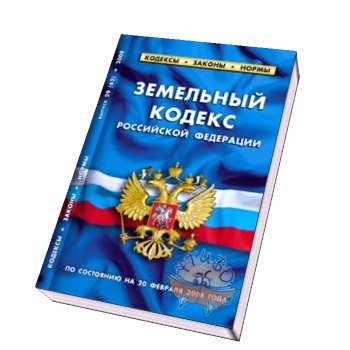 